２０１４年度　日本ＢＰＷ連合会　近畿ブロック研究会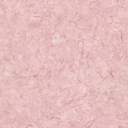 ２０１４年１１月２２日（土）１２：００～（受付１１：３０～）帝国ホテル大阪講演会会場[芙蓉の間]懇親会会場[牡丹の間]第１部オープニングコンサート・・・・・１２：００～１２：２０開会式・・・・・・・・・・・・・１２：２０～１２：３０第２部　講演「輝く女性のために」　講師　長尾 依子女史　　　　　　　　　　　　　　　　１２：３０～１４：００第３部ヤングスピーチコンテスト・・・・１４：１０～１４：５０テーマ「私と仕事・職業」ティータイム・・・・・・・・・・１４：５０～１５：００名器アンドレ・グァルネリの演奏　ヴァイオリニスト　東 健三氏審査発表　ＪＷＬＩ(日本女性育成支援事業)について閉会式・・・・・・・・・・・・・・・・・・～１６：００終了懇親会　なだ万懐石料理・・・・・１６：３０～１８：３０120名　　　　　　　　第１・２・３部・・・３０００円　　　　　　　　　　　　懇親会・・・・・・・６０００円ＴＥＬ　０６－６９９２－０１０９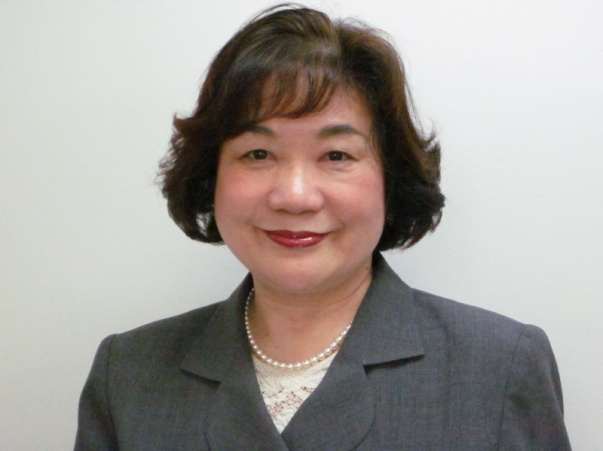 　　　　　ＦＡＸ　０６－６９９２－０１７６特定非営利活動法人　日本ＢＰＷ連合会　　　　　ＢＰＷ大阪クラブ　会長　河田 英子